ЧЕРКАСЬКА ОБЛАСНА РАДАГОЛОВАР О З П О Р Я Д Ж Е Н Н Я13.07.2020                                                                                       № 308-рПро надання дозволу на обробкуінформації з обмеженим доступомв автоматизованій системірежимно-секретного органуЧеркаської обласної радиВідповідно до статті 55 Закону України «Про місцеве самоврядування
в Україні», постанови Кабінету Міністрів України від 29.03.2006 № 373
«Про затвердження Правил забезпечення захисту інформації в інформаційних, телекомунікаційних та інформаційно-телекомунікаційних системах», враховуючи Декларацію про відповідність комплексної системи захисту інформації вимогам нормативних документів із ТЗІ від 28.04.2020 № 5100:1. Увести в дію комплексну систему захисту інформації автоматизованої системи режимно-секретного органу Черкаської обласної ради.2. Дозволити обробку інформації з обмеженим доступом
в автоматизованій системі режимно-секретного органу Черкаської обласної ради.3. Допустити до роботи в автоматизованій системі режимно-секретного органу Черкаської обласної ради в якості користувачів таких осіб:4. Вивести з промислової експлуатації автоматизовану систему класу «1» для обробки інформації з обмеженим доступом, упроваджену у виконавчому апараті Черкаської обласної ради 01.11.2017.5. Контроль за виконанням розпорядження покласти на завідувача сектору комп’ютерного забезпечення виконавчого апарату обласної ради ЗАГРЕБЕЛЬНОГО Ю.О.Голова									А. ПІДГОРНИЙГОРНУНаталію Василівну–заступника керівника секретаріату, начальника загального відділу виконавчого апарату обласної ради;СИНІЛЬНИКТетяну Іванівну–заступника начальника загального відділу виконавчого апарату обласної ради;МАЗУРЛюдмилу Олегівну–начальника юридичного відділу виконавчого апарату обласної ради;СТОРЧАКМарину Вячеславівну–головного спеціаліста юридичного відділу виконавчого апарату обласної ради;ЗАГРЕБЕЛЬНОГОЮрія Олексійовича–завідувача сектору комп’ютерного забезпечення виконавчого апарату обласної ради;РАКАОлексія Михайловича–головного спеціаліста сектору комп’ютерного забезпечення виконавчого апарату обласної ради.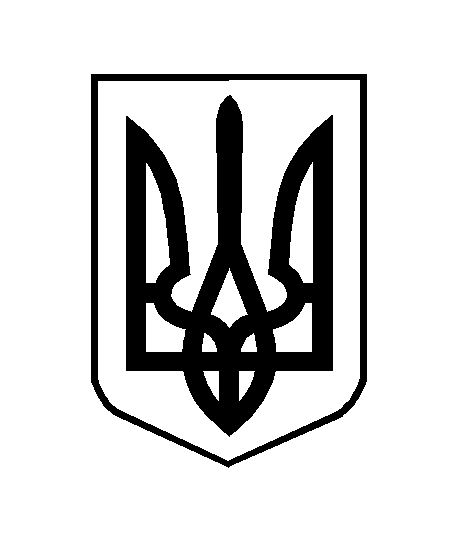 